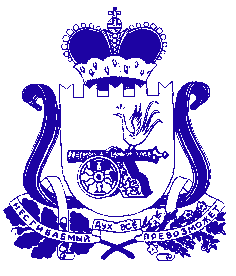 АДМИНИСТРАЦИЯ МУНИЦИПАЛЬНОГО ОБРАЗОВАНИЯ «КРАСНИНСКИЙ РАЙОН»  СМОЛЕНСКОЙ ОБЛАСТИП О С Т А Н О В Л Е Н И Еот 14.03.2023 №  94О внесении изменений в Порядок организации питания обучающихся в муниципальных бюджетных общеобразовательных учреждениях муниципального образования «Краснинский район» Смоленской области»Администрация муниципального образования «Краснинский район» Смоленской области постановляет:1. Внести изменения в Порядок организации питания обучающихся в муниципальных бюджетных общеобразовательных учреждениях муниципального образования «Краснинский район» Смоленской области, утвержденный постановлением Администрации муниципального образования «Краснинский район» Смоленской области от 24.07.2017 №413 «Об утверждении Порядка организации питания обучающихся в муниципальных бюджетных общеобразовательных учреждениях муниципального образования «Краснинский район» Смоленской области» (в редакции постановлений от 24.02.2021 № 65, от 31.05.2022 № 262, от 12.10.2022 № 466, от 23.10.2023 № 415, от 07.02.2024 № 40), изложив  пункт 2.2. в следующей редакции:«2.2. Нормы расходов на организацию горячего питания на 1 обучающегося  в день составляет: 2.2.1. для обучающихся 1-4 классов (горячий завтрак или обед) 77 рублей 32 копейки;  2.2.2. Для обучающихся 5-11 классов из малоимущих семей не более 60 рублей 00 копеек;   2.2.3. Для детей, имеющих статус ОВЗ, обучающихся 1-4 классов, (горячий обед) 60 рублей 00 копеек;2.2.4. Для детей, имеющих статус ОВЗ, обучающихся 5-11 классов, горячий завтрак 60 рублей 00 копеек и горячий обед 60 рублей 00 копеек;2.2.5. Для обучающихся, получающих горячее питание (горячий завтрак и/или обед) за счет родительской платы, нормы расходов на организацию горячего питания устанавливается образовательным учреждением по согласованию с родительским комитетом.».2. Настоящее постановление применяется к правоотношениям, возникшим с 1 января 2024 года.3. Контроль за исполнением настоящего постановления возложить на заместителя Главы муниципального образования «Краснинский район» Смоленской области  В.Н. Попкова.Глава муниципального образования «Краснинского района» Смоленской области                                                                       С.В. Архипенков